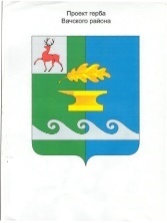 АДМИНИСТРАЦИЯ ЧУЛКОВСКОГО СЕЛЬСОВЕТАВАЧСКОГО МУНИЦИПАЛЬНОГО РАЙОНА НИЖЕГОРОДСКОЙ ОБЛАСТИП О С Т А Н О В Л Е Н И Еот 16.05.2022 года							                         № 16Об итогах исполнения бюджета Чулковского сельсоветаВачского муниципального района Нижегородской области за 1 квартал 2022 годаВ соответствии со ст.264.2. Бюджетного Кодекса Российской Федерации, Решением сельского Совета Чулковского сельсовета Вачского муниципального района от 15.11.2015 года №16б «Об утверждении Положения о бюджетном процессе в Чулковском сельсовете»в редакции от 24.07.2020 года №15 и во исполнение Решения сельского Совета Чулковского сельсовета Вачского муниципального района от 20.12.2022  года №40 «О бюджете Чулковского сельсовета на 2022 год»  администрация Чулковского сельсовета Вачского муниципального района постановляет:1. Утвердить отчёт об исполнении бюджета Чулковского сельсовета за 1 квартал 2022 года по доходам в сумме 2851,5тысяч рублей, по расходам в сумме 2519,3 тысяч рублей, с превышением доходов над расходами (профицит бюджета) в сумме 332,2 тысячи рублей и со следующими показателями:доходов бюджета Чулковского сельсовета по кодам классификации доходов бюджетов за 1 квартал 2022 года согласно приложению 1 к настоящему постановлению;расходов бюджета Чулковского сельсовета по ведомственной структуре расходов бюджета за 1 квартал 2022 года согласно приложению 2 к настоящему постановлениюрасходов бюджета Чулковского сельсовета по разделам и подразделам классификации расходов бюджета за 1 квартал 2022 года согласно приложению 3 к настоящему постановлению;источников финансирования дефицита бюджета Чулковского сельсовета по кодам классификации источников финансирования дефицитов бюджетов за 1 квартал 2022года согласно приложению 4 к настоящему постановлению         2. Настоящее постановление вступает в силу со дня его обнародования.Глава администрации                                                                     Т.Н.АбросимоваПриложение  1к постановлению администрацииЧулковского сельсоветаВачского муниципального районаНижегородской области от 16.05.2022г№16«Об итогах исполнения бюджетаЧулковского  сельсоветаВачского муниципального районаНижегородской областиза 1 квартал 2022 годаПриложение  2к постановлению администрацииЧулковского сельсоветаВачского муниципального районаНижегородской области от 16.05.2022г№16«Об итогах исполнения бюджетаЧулковского  сельсоветаВачского муниципального районаНижегородской областиза 1 квартал 2022 годаРасходы бюджета Чулковского сельсовета по ведомственной структуре расходов бюджета на1 квартал 2022годтыс.руб.Приложение  4 кпостановлению администрацииЧулковского сельсоветаВачского муниципального районаНижегородской области от 16.05.2022г№16«Об итогах исполнения бюджетаЧулковского  сельсоветаВачского муниципального районаНижегородской областиза 1 квартал 2022 годаИсточников финансирования дефицита бюджета Чулковского сельсовета по кодам классификации источников финансирования дефицитов бюджетов за 2022годтыс.руб.Доходы бюджета Чулковского сельсовета по кодам классификации доходов бюджетовза  1 квартал 2022 годДоходы бюджета Чулковского сельсовета по кодам классификации доходов бюджетовза  1 квартал 2022 годДоходы бюджета Чулковского сельсовета по кодам классификации доходов бюджетовза  1 квартал 2022 годДоходы бюджета Чулковского сельсовета по кодам классификации доходов бюджетовза  1 квартал 2022 годДоходы бюджета Чулковского сельсовета по кодам классификации доходов бюджетовза  1 квартал 2022 годДоходы бюджета Чулковского сельсовета по кодам классификации доходов бюджетовза  1 квартал 2022 годДоходы бюджета Чулковского сельсовета по кодам классификации доходов бюджетовза  1 квартал 2022 годДоходы бюджета Чулковского сельсовета по кодам классификации доходов бюджетовза  1 квартал 2022 годЕдиница измерения  тыс.руб.КВДНаименование КВДБюджетные назначения 2022 годЗачислено% исполнения1.00.00000.00.0000.000НАЛОГОВЫЕ И НЕНАЛОГОВЫЕ ДОХОДЫ5 381,61 280,423,81.01.00000.00.0000.000НАЛОГИ НА ПРИБЫЛЬ, ДОХОДЫ745,5189,225,41.01.02000.01.0000.110Налог на доходы физических лиц745,5189,225,41.01.02010.01.0000.110Налог на доходы физических лиц с доходов, источником которых является налоговый агент, за исключением доходов, в отношении которых исчисление и уплата налога осуществляются в соответствии со статьями 227, 227.1 и 228 Налогового кодекса Российской Федерации745,5189,225,41.01.02010.01.1000.110Налог на доходы физических лиц с доходов, источником которых является налоговый агент, за исключением доходов, в отношении которых исчисление и уплата налога осуществляются в соответствии со статьями 227, 227.1 и 228 Налогового кодекса Российской Федерации (сумма платежа (перерасчеты, недоимка и задолженность по соответствующему платежу, в том числе по отмененному)745,5189,225,41.01.02030.01.0000.110Налог на доходы физических лиц с доходов, полученных физическими лицами в соответствии со статьей 228 Налогового кодекса Российской Федерации0,00,01.01.02030.01.1000.110Налог на доходы физических лиц с доходов, полученных физическими лицами в соответствии со статьей 228 Налогового кодекса Российской Федерации (сумма платежа (перерасчеты, недоимка и задолженность по соответствующему платежу, в том числе по отмененному)0,00,01.03.00000.00.0000.000НАЛОГИ НА ТОВАРЫ (РАБОТЫ, УСЛУГИ), РЕАЛИЗУЕМЫЕ НА ТЕРРИТОРИИ РОССИЙСКОЙ ФЕДЕРАЦИИ3 204,0926,828,91.03.02000.01.0000.110Акцизы по подакцизным товарам (продукции), производимым на территории Российской Федерации3 204,0926,828,91.03.02230.01.0000.110Доходы от уплаты акцизов на дизельное топливо, подлежащие распределению между бюджетами субъектов Российской Федерации и местными бюджетами с учетом установленных дифференцированных нормативов отчислений в местные бюджеты1 471,0445,130,31.03.02231.01.0000.110Доходы от уплаты акцизов на дизельное топливо, подлежащие распределению между бюджетами субъектов Российской Федерации и местными бюджетами с учетом установленных дифференцированных нормативов отчислений в местные бюджеты (по нормативам, установленным федеральным законом о федеральном бюджете в целях формирования дорожных фондов субъектов Российской Федерации)1 471,0445,130,31.03.02240.01.0000.110Доходы от уплаты акцизов на моторные масла для дизельных и (или) карбюраторных (инжекторных) двигателей, подлежащие распределению между бюджетами субъектов Российской Федерации и местными бюджетами с учетом установленных дифференцированных нормативов отчислений в местные бюджеты8,32,934,41.03.02241.01.0000.110Доходы от уплаты акцизов на моторные масла для дизельных и (или) карбюраторных (инжекторных) двигателей, подлежащие распределению между бюджетами субъектов Российской Федерации и местными бюджетами с учетом установленных дифференцированных нормативов отчислений в местные бюджеты (по нормативам, установленным федеральным законом о федеральном бюджете в целях формирования дорожных фондов субъектов Российской Федерации)8,32,934,41.03.02250.01.0000.110Доходы от уплаты акцизов на автомобильный бензин, подлежащие распределению между бюджетами субъектов Российской Федерации и местными бюджетами с учетом установленных дифференцированных нормативов отчислений в местные бюджеты1 935,0538,627,81.03.02251.01.0000.110Доходы от уплаты акцизов на автомобильный бензин, подлежащие распределению между бюджетами субъектов Российской Федерации и местными бюджетами с учетом установленных дифференцированных нормативов отчислений в местные бюджеты (по нормативам, установленным федеральным законом о федеральном бюджете в целях формирования дорожных фондов субъектов Российской Федерации)1 935,0538,627,81.03.02260.01.0000.110Доходы от уплаты акцизов на прямогонный бензин, подлежащие распределению между бюджетами субъектов Российской Федерации и местными бюджетами с учетом установленных дифференцированных нормативов отчислений в местные бюджеты-210,3-59,728,41.03.02261.01.0000.110Доходы от уплаты акцизов на прямогонный бензин, подлежащие распределению между бюджетами субъектов Российской Федерации и местными бюджетами с учетом установленных дифференцированных нормативов отчислений в местные бюджеты (по нормативам, установленным федеральным законом о федеральном бюджете в целях формирования дорожных фондов субъектов Российской Федерации)-210,3-59,728,41.05.00000.00.0000.000НАЛОГИ НА СОВОКУПНЫЙ ДОХОД2,10,00,01.05.03000.01.0000.110Единый сельскохозяйственный налог2,10,00,01.05.03010.01.0000.110Единый сельскохозяйственный налог2,10,00,01.05.03010.01.1000.110Единый сельскохозяйственный налог (сумма платежа (перерасчеты, недоимка и задолженность по соответствующему платежу, в том числе по отмененному)2,10,00,01.06.00000.00.0000.000НАЛОГИ НА ИМУЩЕСТВО1 430,0164,411,51.06.01000.00.0000.110Налог на имущество физических лиц275,45,92,11.06.01030.10.0000.110Налог на имущество физических лиц, взимаемый по ставкам, применяемым к объектам налогообложения, расположенным в границах сельских поселений275,45,92,11.06.01030.10.1000.110Налог на имущество физических лиц, взимаемый по ставкам, применяемым к объектам налогообложения, расположенным в границах сельских поселений (сумма платежа (перерасчеты, недоимка и задолженность по соответствующему платежу, в том числе по отмененному)275,45,92,11.06.01030.10.2100.110Налог на имущество физических лиц, взимаемый по ставкам, применяемым к объектам налогообложения, расположенным в границах сельских поселений (пени по соответствующему платежу)0,00,11.06.06000.00.0000.110Земельный налог1 154,6158,513,71.06.06030.00.0000.110Земельный налог с организаций496,3132,626,71.06.06033.10.0000.110Земельный налог с организаций, обладающих земельным участком, расположенным в границах сельских поселений496,3132,626,71.06.06033.10.1000.110Земельный налог с организаций, обладающих земельным участком, расположенным в границах сельских поселений (сумма платежа (перерасчеты, недоимка и задолженность по соответствующему платежу, в том числе по отмененному)496,3132,626,71.06.06040.00.0000.110Земельный налог с физических лиц658,325,93,91.06.06043.10.0000.110Земельный налог с физических лиц, обладающих земельным участком, расположенным в границах сельских поселений658,325,93,91.06.06043.10.1000.110Земельный налог с физических лиц, обладающих земельным участком, расположенным в границах сельских поселений (сумма платежа (перерасчеты, недоимка и задолженность по соответствующему платежу, в том числе по отмененному)658,325,13,81.06.06043.10.2100.110Земельный налог с физических лиц, обладающих земельным участком, расположенным в границах сельских поселений (пени по соответствующему платежу)0,00,82.00.00000.00.0000.000БЕЗВОЗМЕЗДНЫЕ ПОСТУПЛЕНИЯ6 284,51 571,125,02.02.00000.00.0000.000БЕЗВОЗМЕЗДНЫЕ ПОСТУПЛЕНИЯ ОТ ДРУГИХ БЮДЖЕТОВ БЮДЖЕТНОЙ СИСТЕМЫ РОССИЙСКОЙ ФЕДЕРАЦИИ6 284,51 571,125,02.02.10000.00.0000.150Дотации бюджетам бюджетной системы Российской Федерации5 624,41 406,125,02.02.15001.00.0000.150Дотации на выравнивание бюджетной обеспеченности5 624,41 406,125,02.02.15001.10.0000.150Дотации бюджетам сельских поселений на выравнивание бюджетной обеспеченности из бюджета субъекта Российской Федерации5 624,41 406,125,02.02.30000.00.0000.150Субвенции бюджетам бюджетной системы Российской Федерации96,224,125,02.02.35118.00.0000.150Субвенции бюджетам на осуществление первичного воинского учета на территориях, где отсутствуют военные комиссариаты96,224,125,02.02.35118.10.0110.150Субвенции бюджетам сельских поселений на осуществление первичного воинского учета органами местного самоуправления поселений, муниципальных и городских округов96,224,125,02.02.40000.00.0000.150Иные межбюджетные трансферты563,9141,025,02.02.49999.00.0000.150Прочие межбюджетные трансферты, передаваемые бюджетам563,9141,025,02.02.49999.10.0000.150Прочие межбюджетные трансферты, передаваемые бюджетам сельских поселений563,9141,025,0Итого11 666,12 851,524,4НаименованиеНаименованиеКод бюджетной классификацииКод бюджетной классификацииКод бюджетной классификацииКод бюджетной классификацииКод бюджетной классификацииКод бюджетной классификацииКод бюджетной классификацииКод бюджетной классификацииСумма (тыс. рублей)Сумма (тыс. рублей)Сумма (тыс. рублей)Исполненно на 01.04.022Исполненно на 01.04.022%исполнения%исполнения%исполнения%исполнения%исполнения%исполнения%исполненияНаименованиеНаименованиеВедомствоРазделПодразделЦелевая статьяВид расходаВид расходаВид расходаАДМИНИСТРАЦИЯ ЧУЛКОВСКОГО СЕЛЬСОВЕТА ВАЧСКОГО МУНИЦИПАЛЬНОГО РАЙОНА НИЖЕГОРОДСКОЙ ОБЛАСТИАДМИНИСТРАЦИЯ ЧУЛКОВСКОГО СЕЛЬСОВЕТА ВАЧСКОГО МУНИЦИПАЛЬНОГО РАЙОНА НИЖЕГОРОДСКОЙ ОБЛАСТИ498000000 0 00 0000000000000012838,812838,82519,32519,32519,32519,319,619,619,619,6Общегосударственные вопросыОбщегосударственные вопросы010000 0 00 000000000000004867,44867,4974,0974,0974,0974,020,020,020,020,020,0Функционирование Правительства Российской Федерации, высших исполнительных органов государственной власти субъектов Российской Федерации, местных администрацийФункционирование Правительства Российской Федерации, высших исполнительных органов государственной власти субъектов Российской Федерации, местных администраций010400 0 00 000000000000004394,34394,3974,0974,0974,0974,022,222,222,222,222,2Муниципальная программа "Комплексное развитие территории поселения с.Чулково Вачского муниципального района на 2020-2022 годы"Муниципальная программа "Комплексное развитие территории поселения с.Чулково Вачского муниципального района на 2020-2022 годы"010401 0 00 000000000000003359,9 3359,9 614,1614,1614,1614,118,318,318,318,318,3Подпрограмма "Ресурсное обеспечение реализации муниципальной программы"Подпрограмма "Ресурсное обеспечение реализации муниципальной программы"010401 А 00 000000000000003359,9 3359,9 614,1614,1614,1614,118,318,318,318,318,3Содержание аппарата управленияСодержание аппарата управления010401 А 01 000000000000003359,9 3359,9 614,1614,1614,1614,118,318,318,318,318,3сходы на обеспечение деятельности муниципальных учреждений.сходы на обеспечение деятельности муниципальных учреждений.010401 A 01 005900000000003359,93359,9614,1614,1614,1614,118,318,318,318,318,3Расходы на выплаты персоналу в целях обеспечения выполнения функций государственными (муниципальными) органами, казенными учреждениями, органами управления государственными внебюджетными фондамиРасходы на выплаты персоналу в целях обеспечения выполнения функций государственными (муниципальными) органами, казенными учреждениями, органами управления государственными внебюджетными фондами010401 A 01 005901001001001657,41657,4411,3411,3411,3411,324,824,824,824,824,8Закупка товаров, работ и услуг для обеспечения государственных (муниципальных) нуждЗакупка товаров, работ и услуг для обеспечения государственных (муниципальных) нужд010401 A 01 005902002002001 692,51 692,5195,8195,8195,8195,811,611,611,611,611,6Иные бюджетные ассигнованияИные бюджетные ассигнования010401 A 01 0059080080080010,010,07,07,07,07,070,070,070,070,070,0Непрограмные расходыНепрограмные расходы010488 0 00 00000000000000      1034,3      1034,3359,8359,8359,8359,834,734,734,734,734,7Непрограммное направление деятельностиНепрограммное направление деятельности010488 8 00 00000000000000      1034,3      1034,3359,8359,8359,8359,834,734,734,734,734,7Содержание аппарата управленияСодержание аппарата управления010488 8 01 000000000000001034,31034,3359,8359,8359,8359,834,734,734,734,734,7Расходы на обеспечение деятельности муниципальных учрежденийРасходы на обеспечение деятельности муниципальных учреждений010488 8 01 00590000000000104,5104,526,126,126,126,125,025,025,025,025,0Межбюджетные трансфертыМежбюджетные трансферты010488 8 01 00590500500500104,5104,526,126,126,126,125,025,025,025,025,0Глава местной администрацииГлава местной администрации010488 8 01 08000000000000929,8929,8333,7333,7333,7333,735,935,935,935,935,9Расходы на выплаты персоналу в целях обеспечения выполнения функций государственными (муниципальными) органами, казенными учреждениями, органами управления государственными внебюджетными фондамиРасходы на выплаты персоналу в целях обеспечения выполнения функций государственными (муниципальными) органами, казенными учреждениями, органами управления государственными внебюджетными фондами010488 8 01 08000100100100929,8929,8333,7333,7333,7333,735,935,935,935,935,9Резервные фондыРезервные фонды011100 0 00 000000000000000,30,30,00,00,00,00,00,00,00,00,0Муниципальная программа "Комплексное развитие территории поселения с.Чулково Вачского муниципального района на 2020-2022 годы"Муниципальная программа "Комплексное развитие территории поселения с.Чулково Вачского муниципального района на 2020-2022 годы"011101 0 00 000000000000000,30,30,00,00,00,00,00,00,00,00,0Подпрограмма "Обеспечение безопасности жизнедеятельности населения на территории поселения с.Чулково"Подпрограмма "Обеспечение безопасности жизнедеятельности населения на территории поселения с.Чулково"011101 1 00 000000000000000,30,30,00,00,00,00,00,00,00,00,0Мероприятия по защите населения и территории от чрезвычайных ситуаций природного и техногенного характера на территории поселенияМероприятия по защите населения и территории от чрезвычайных ситуаций природного и техногенного характера на территории поселения011101 1 01 000000000000000,30,30,00,00,00,00,00,00,00,00,0Резервный фонд администрацииРезервный фонд администрации011101 1 01 230000000000000,30,30,00,00,00,00,00,00,00,00,0Иные бюджетные ассигнованияИные бюджетные ассигнования011101 1 01 230008008008000,30,30,00,00,00,00,00,00,00,00,0Другие общегосударственные вопросыДругие общегосударственные вопросы011300 0 00 00000000000000472,8472,80,00,00,00,00,00,00,00,00,0Муниципальная программа "Комплексное развитие территории поселения с.Чулково Вачского муниципального района на 2020-2022 годы"Муниципальная программа "Комплексное развитие территории поселения с.Чулково Вачского муниципального района на 2020-2022 годы"011301 0 00 0000000000000092,892,80,00,00,00,00,00,00,00,00,0Подпрограмма "Обеспечение безопасности жизнедеятельности населения на территории поселения с.Чулково"Подпрограмма "Обеспечение безопасности жизнедеятельности населения на территории поселения с.Чулково"011301 1 00 000000000000000,30,3                   0,0                   0,0                   0,0                   0,0          0,0          0,0          0,0          0,0          0,0Мероприятия по профилактике терроризма и экстремизма на территории поселенияМероприятия по профилактике терроризма и экстремизма на территории поселения011301 1 02 000000000000000,30,3                   0,0                   0,0                   0,0                   0,0         0,0         0,0         0,0         0,0         0,0Проведение мероприятий по профилактике терроризма и экстремизма на территории Вачского муниципального районаПроведение мероприятий по профилактике терроризма и экстремизма на территории Вачского муниципального района011301 1 02 259200000000000,30,3                   0,0                   0,0                   0,0                   0,0         0,0         0,0         0,0         0,0         0,0Закупка товаров, работ и услуг для обеспечения государственных (муниципальных) нуждЗакупка товаров, работ и услуг для обеспечения государственных (муниципальных) нужд011301 1 02 259202002002000,30,3                   0,0                   0,0                   0,0                   0,0          0,0          0,0          0,0          0,0          0,0Подпрограмма "Противодействие коррупции в администрации с.Чулково"Подпрограмма "Противодействие коррупции в администрации с.Чулково"011301 2 00 000000000000002,52,5                   0,0                   0,0                   0,0                   0,0         0,0         0,0         0,0         0,0         0,0Противодействие коррупции в администрации с.ЧулковоПротиводействие коррупции в администрации с.Чулково011301 2 01 000000000000002,52,5                   0,0                   0,0                   0,0                   0,0          0,0          0,0          0,0          0,0          0,0Реализация мероприятий, направленных на противодействие коррупцииРеализация мероприятий, направленных на противодействие коррупции011301 2 01 259000000000002,52,5                   0,0                   0,0                   0,0                   0,0         0,0         0,0         0,0         0,0         0,0Закупка товаров, работ и услуг для обеспечения государственных (муниципальных) нуждЗакупка товаров, работ и услуг для обеспечения государственных (муниципальных) нужд011301 2 01 259002002002002,52,5                   0,0                   0,0                   0,0                   0,0         0,0         0,0         0,0         0,0         0,0Подпрограмма "Организация досуга населения, проведение общественно-значимых праздничных и культурно-спортивных мероприятий на территории поселения с.Чулково"Подпрограмма "Организация досуга населения, проведение общественно-значимых праздничных и культурно-спортивных мероприятий на территории поселения с.Чулково"011301 6 00 0000000000000090,090,00,00,00,00,00,00,00,00,00,0Проведение общественно - значимых праздничных мероприятий на территории поселенияПроведение общественно - значимых праздничных мероприятий на территории поселения011301 6 01 0000000000000090,090,00,00,00,00,00,00,00,00,00,0Прочие выплаты по обязательствам Вачского муниципального районаПрочие выплаты по обязательствам Вачского муниципального района011301 6 01 2600000000000090,090,00,00,00,00,00,00,00,00,00,0Закупка товаров, работ и услуг для обеспечения государственных (муниципальных) нуждЗакупка товаров, работ и услуг для обеспечения государственных (муниципальных) нужд011301 6 01 2600020020020090,090,00,00,00,00,00,00,00,00,00,0Непрограмные расходыНепрограмные расходы011388 0 00 00000000000000380,0380,00,00,00,00,00,00,00,00,00,0Прочие непрограммные расходыПрочие непрограммные расходы011388 8 00 00000000000000380,0380,00,00,00,00,00,00,00,00,00,0Прочие непрограммные расходыПрочие непрограммные расходы01138880500000000000000380,0380,00,00,00,00,00,00,00,00,00,0Реализация мероприятий направленных на повышение эффективности управления муниципальным имуществомРеализация мероприятий направленных на повышение эффективности управления муниципальным имуществом01138880529010000000000380,0380,00,00,00,00,00,00,00,00,00,0Закупка товаров, работ и услуг для обеспечения государственных (муниципальных) нуждЗакупка товаров, работ и услуг для обеспечения государственных (муниципальных) нужд01138880529010200200200380,0380,00,00,00,00,00,00,00,00,00,0Национальная оборонаНациональная оборона020000 0 00 0000000000000096,296,217,817,817,817,818,518,518,518,518,5Мобилизационная и вневойсковая подготовкаМобилизационная и вневойсковая подготовка020300 0 00 0000000000000096,296,217,817,817,817,818,518,518,518,518,5Непрограмные расходыНепрограмные расходы020388 0 00 0000000000000096,296,217,817,817,817,818,518,518,518,518,5Непрограммное направление деятельностиНепрограммное направление деятельности020388 8 00 0000000000000096,296,217,817,817,817,818,518,518,518,518,5Непрограммные расходы за счет средств федерального бюджетаНепрограммные расходы за счет средств федерального бюджета020388 8 04 0000000000000096,296,217,817,817,817,818,518,518,518,518,5Субвенции на осуществление государственных полномочий Российской Федерации по первичному воинскому учету на территориях, где отсутствуют военные комиссариатыСубвенции на осуществление государственных полномочий Российской Федерации по первичному воинскому учету на территориях, где отсутствуют военные комиссариаты020388 8 04 5118000000000096,296,217,817,817,817,818,518,518,518,518,5Расходы на выплаты персоналу в целях обеспечения выполнения функций государственными (муниципальными) органами, казенными учреждениями, органами управления государственными внебюджетными фондамиРасходы на выплаты персоналу в целях обеспечения выполнения функций государственными (муниципальными) органами, казенными учреждениями, органами управления государственными внебюджетными фондами020388 8 04 5118010010010086,886,817,817,817,817,820,520,520,520,520,5Закупка товаров, работ и услуг для обеспечения государственных (муниципальных) нуждЗакупка товаров, работ и услуг для обеспечения государственных (муниципальных) нужд020388 8 04 511802002002009,49,40,00,00,00,0         0,0         0,0         0,0         0,0         0,0Национальная безопасность и правоохранительная деятельностьНациональная безопасность и правоохранительная деятельность030000 0 00 00000000000000915,0915,0177,6177,6177,6177,619,419,419,419,419,4Защита населения и территории от чрезвычайных ситуаций природного и техногенного характера, пожарная безопасностьЗащита населения и территории от чрезвычайных ситуаций природного и техногенного характера, пожарная безопасность031000 0 00 00000000000000915,0915,0177,6177,6177,6177,619,419,419,419,419,4Муниципальная программа "Комплексное развитие территории поселения с.Чулково Вачского муниципального района на 2020-2022 годы"Муниципальная программа "Комплексное развитие территории поселения с.Чулково Вачского муниципального района на 2020-2022 годы"031001 0 00 00000000000000915,0915,0177,6177,6177,6177,619,419,419,419,419,4Подпрограмма "Обеспечение безопасности жизнедеятельности населения на территории поселения с.Чулково"Подпрограмма "Обеспечение безопасности жизнедеятельности населения на территории поселения с.Чулково"031001 1 00 00000000000000915,0915,0177,6177,6177,6177,619,419,419,419,419,4Мероприятия по вопросам обеспечения пожарной безопасности на территории поселенияМероприятия по вопросам обеспечения пожарной безопасности на территории поселения031001 1 03 00000000000000915,0915,0177,6177,6177,6177,619,419,419,419,419,4Расходы на обеспечение деятельности муниципальных учрежденийРасходы на обеспечение деятельности муниципальных учреждений031001 1 03 00590000000000645,3645,3459,5459,5459,5459,571,271,271,271,271,2Расходы на выплаты персоналу в целях обеспечения выполнения функций государственными (муниципальными) органами, казенными учреждениями, органами управления государственными внебюджетными фондамиРасходы на выплаты персоналу в целях обеспечения выполнения функций государственными (муниципальными) органами, казенными учреждениями, органами управления государственными внебюджетными фондами031001 1 03 00590100100100225,5225,556,856,856,856,825,225,225,225,225,2Межбюджетные трансфертыМежбюджетные трансферты031001 1 03 00590500500500483,4483,4120,9120,9120,9120,925,025,025,025,025,0Проведение противопожарных мероприятийПроведение противопожарных мероприятий031001 1 03 25910000000000206,1206,10,00,00,00,00,00,00,00,00,0Закупка товаров, работ и услуг для обеспечения государственных (муниципальных) нуждЗакупка товаров, работ и услуг для обеспечения государственных (муниципальных) нужд031001 1 03 25910200200200206,1206,10,00,00,00,00,00,00,00,00,0Национальная экономикаНациональная экономика040000 0 00 000000000000003849,13849,1976,5976,5976,5976,525,425,425,425,425,4Общеэкономические вопросыОбщеэкономические вопросы040100 0 00 0000000000000036,436,40,00,00,00,00,00,00,00,00,0Муниципальная программа "Комплексное развитие территории поселения с.Чулково Вачского муниципального района на 2020-2022 годы"Муниципальная программа "Комплексное развитие территории поселения с.Чулково Вачского муниципального района на 2020-2022 годы"040101 0 00 0000000000000036,436,40,00,00,00,00,00,00,00,00,0Подпрограмма "Содействие занятости населения на территории поселения с.Чулково"Подпрограмма "Содействие занятости населения на территории поселения с.Чулково"040101 7 00 0000000000000036,436,40,00,00,00,00,00,00,00,00,0Организация оплачиваемых общественных работОрганизация оплачиваемых общественных работ040101 7 01 0000000000000036,436,40,00,00,00,00,00,00,00,00,0Мероприятия по содействию временной занятости населенияМероприятия по содействию временной занятости населения040101 7 01 2992000000000036,436,40,00,00,00,00,00,00,00,00,0Расходы на выплаты персоналу в целях обеспечения выполнения функций государственными (муниципальными) органами, казенными учреждениями, органами управления государственными внебюджетными фондамиРасходы на выплаты персоналу в целях обеспечения выполнения функций государственными (муниципальными) органами, казенными учреждениями, органами управления государственными внебюджетными фондами040101 7 01 2992010010010036,436,40,00,00,00,00,00,00,00,00,0Дорожное хозяйство (дорожные фонды)Дорожное хозяйство (дорожные фонды)040900 0 00 000000000000003812,43812,4976,5976,5976,5976,525,625,625,625,625,6Муниципальная программа "Комплексное развитие территории поселения с.Чулково Вачского муниципального района на 2020-2022 годы"Муниципальная программа "Комплексное развитие территории поселения с.Чулково Вачского муниципального района на 2020-2022 годы"040901 0 00 000000000000003812,43812,4976,5976,5976,5976,525,625,625,625,625,6Подпрограмма "Благоустройство территории поселения с.Чулково"Подпрограмма "Благоустройство территории поселения с.Чулково"040901 8 00 000000000000003812,43812,4976,5976,5976,5976,525,625,625,625,625,6Содержание и ремонт автомобильных дорогСодержание и ремонт автомобильных дорог040901 8 01 000000000000003812,43812,4976,5976,5976,5976,525,625,625,625,625,6Выполнение работ по содержанию автомобильных дорог и искусственных сооружений на нихВыполнение работ по содержанию автомобильных дорог и искусственных сооружений на них040901 8 01 205000000000001758,41758,4976,5976,5976,5976,555,555,555,555,555,5Закупка товаров, работ и услуг для обеспечения государственных (муниципальных) нуждЗакупка товаров, работ и услуг для обеспечения государственных (муниципальных) нужд040901 8 01 205002002002001758,41758,4976,5976,5976,5976,555,555,555,555,555,5Выполнение работ по ремонту автомобильных дорог и искусственных сооружений на нихВыполнение работ по ремонту автомобильных дорог и искусственных сооружений на них040901 8 01 206000000000002024,02024,00,00,00,00,00,00,00,00,00,0Закупка товаров, работ и услуг для обеспечения государственных (муниципальных) нуждЗакупка товаров, работ и услуг для обеспечения государственных (муниципальных) нужд040901 8 01 206002002002002024,02024,00,00,00,00,00,00,00,00,00,0Паспортизация автомобильных дорог общего пользования местного значенияПаспортизация автомобильных дорог общего пользования местного значения040901 8 012080000000000030,030,00,00,00,00,00,00,00,00,00,0Закупка товаров, работ и услуг для обеспечения государственных (муниципальных) нуждЗакупка товаров, работ и услуг для обеспечения государственных (муниципальных) нужд040901 8 01 2080020020020030,030,00,00,00,00,00,00,00,00,00,0Другие вопросы в области национальной экономикиДругие вопросы в области национальной экономики041200 0 00 000000000000000,30,3                   0,0                   0,0                   0,0                   0,00,00,00,00,00,0Муниципальная программа "Комплексное развитие территории поселения с.Чулково Вачского муниципального района на 2020-2022 годы"Муниципальная программа "Комплексное развитие территории поселения с.Чулково Вачского муниципального района на 2020-2022 годы"041201 0 00 000000000000000,30,3                   0,0                   0,0                   0,0                   0,0          0,0          0,0          0,0          0,0          0,0Подпрограмма "Поддержка и развитие малого и среднего предпринимательства на территории поселения с.Чулково"Подпрограмма "Поддержка и развитие малого и среднего предпринимательства на территории поселения с.Чулково"041201 5 00 00000000000000,30,3                   0,0                   0,0                   0,0                   0,0          0,0          0,0          0,0          0,0          0,0Поддержка и развитие малого и среднего предпринимательства на территории поселенияПоддержка и развитие малого и среднего предпринимательства на территории поселения041201 5 01 000000000000000,30,3                   0,0                   0,0                   0,0                   0,0          0,0          0,0          0,0          0,0          0,0Мероприятия в рамках подпрограммы "Поддержка и развитие малого и среднего предпринимательства на территории поселения с.Чулково"Мероприятия в рамках подпрограммы "Поддержка и развитие малого и среднего предпринимательства на территории поселения с.Чулково"041201 5 01 290300000000000,30,3                   0,0                   0,0                   0,0                   0,0          0,0          0,0          0,0          0,0          0,0Закупка товаров, работ и услуг для обеспечения государственных (муниципальных) нуждЗакупка товаров, работ и услуг для обеспечения государственных (муниципальных) нужд041201 5 01 290302002002000,30,30,00,00,00,00,00,00,00,00,0Жилищно-коммунальное хозяйствоЖилищно-коммунальное хозяйство050000 0 00 000000000000002264,52264,5184,5184,5184,5184,58,18,18,18,18,1Коммунальное хозяйствоКоммунальное хозяйство050200 0 00 00000000000000400,0400,044,944,944,944,911,211,211,211,211,2Муниципальная программа "Комплексное развитие территории поселения с.Чулково Вачского муниципального района на 2020-2022 годы"Муниципальная программа "Комплексное развитие территории поселения с.Чулково Вачского муниципального района на 2020-2022 годы"050201 0 00 00000000000000400,0400,044,944,944,944,911,211,211,211,211,2Подпрограмма "Благоустройство территории поселения с.Чулково"Подпрограмма "Благоустройство территории поселения с.Чулково"050201 8 00 00000000000000400,0400,044,944,944,944,911,211,211,211,211,2Мероприятия в области жилищно-коммунального хозяйстваМероприятия в области жилищно-коммунального хозяйства05020180700000000000000400,0400,044,944,944,944,911,211,211,211,211,2Мероприятия в области коммунального хозяйстваМероприятия в области коммунального хозяйства05020180729060000000000400,0400,044,944,944,944,911,211,211,211,211,2Закупка товаров, работ и услуг для обеспечения государственных (муниципальных) нуждЗакупка товаров, работ и услуг для обеспечения государственных (муниципальных) нужд05020180729060200200200400,0400,044,944,944,944,911,211,211,211,211,2БлагоустройствоБлагоустройство050300 0 00 000000000000001864,51864,5139,6139,6139,6139,67,57,57,57,57,5Муниципальная программа "Комплексное развитие территории поселения с.Чулково Вачского муниципального района на 2020-2022 годы"Муниципальная программа "Комплексное развитие территории поселения с.Чулково Вачского муниципального района на 2020-2022 годы"050301 0 00 000000000000001864,51864,5139,6139,6139,6139,67,57,57,57,57,5Подпрограмма "Организация досуга населения, проведение общественно-значимых праздничных и культурно-спортивных мероприятий на территории поселения с.Чулково"Подпрограмма "Организация досуга населения, проведение общественно-значимых праздничных и культурно-спортивных мероприятий на территории поселения с.Чулково"050301 6 00 00000000000000100,0100,00,00,00,00,00,00,00,00,00,0Проведение общественно - значимых праздничных мероприятий на территории поселенияПроведение общественно - значимых праздничных мероприятий на территории поселения050301 6 01 00000000000000100,0100,00,00,00,00,00,00,00,00,00,0Проведение мероприятий, посвященных Дню ПобедыПроведение мероприятий, посвященных Дню Победы050301 6 01 25290000000000100,0100,00,00,00,00,00,00,00,00,00,0Закупка товаров, работ и услуг для обеспечения государственных (муниципальных) нуждЗакупка товаров, работ и услуг для обеспечения государственных (муниципальных) нужд050301 6 01 25290200200200100,0100,00,00,00,00,00,00,00,00,00,0Подпрограмма "Благоустройство территории поселения с.Чулково"Подпрограмма "Благоустройство территории поселения с.Чулково"050301 8 00 000000000000001464,51464,574,974,974,974,95,15,15,15,15,1Озеленение территорииОзеленение территории050301 8 02 0000000000000010,010,00,00,00,00,00,00,00,00,00,0ОзеленениеОзеленение050301 8 02 2010000000000010,010,00,00,00,00,00,00,00,00,00,0Закупка товаров, работ и услуг для обеспечения государственных (муниципальных) нуждЗакупка товаров, работ и услуг для обеспечения государственных (муниципальных) нужд050301 8 02 2010020020020010,010,00,00,00,00,00,00,00,00,00,0Организация наружного освещения населенных пунктовОрганизация наружного освещения населенных пунктов050301 8 03 00000000000000480,0480,071,971,971,971,915,015,015,015,015,0Уличное освещениеУличное освещение050301 8 03 20200000000000480,0480,071,971,971,971,915,015,015,015,015,0Закупка товаров, работ и услуг для обеспечения государственных (муниципальных) нуждЗакупка товаров, работ и услуг для обеспечения государственных (муниципальных) нужд050301 8 03 20200200200200480,0480,071,971,971,971,915,015,015,015,015,0Организация и содержание мест захороненияОрганизация и содержание мест захоронения050301 8 04 00000000000000100,0100,00,00,00,00,00,00,00,00,00,0Организация и содержание мест захороненияОрганизация и содержание мест захоронения050301 8 04 20300000000000100,0100,00,00,00,00,00,00,00,00,00,0Закупка товаров, работ и услуг для обеспечения государственных (муниципальных) нуждЗакупка товаров, работ и услуг для обеспечения государственных (муниципальных) нужд050301 8 04 20300200200200100,0100,00,00,00,00,00,00,00,00,00,0Прочие мероприятия по благоустройству поселенияПрочие мероприятия по благоустройству поселения050301 8 05 00000000000000202,0202,040,640,640,640,620,120,120,120,120,1Прочие мероприятия по благоустройствуПрочие мероприятия по благоустройству050301 8 05 20400000000000202,0202,040,640,640,640,620,120,120,120,120,1Закупка товаров, работ и услуг для обеспечения государственных (муниципальных) нуждЗакупка товаров, работ и услуг для обеспечения государственных (муниципальных) нужд050301 8 05 20400200200200202,0202,040,640,640,640,620,120,120,120,120,1Благоустройство сельских территорийБлагоустройство сельских территорий050301 8 1000000000000000307,0307,0                   0,0                   0,0                   0,0                   0,0          0,0          0,0          0,0          0,0          0,0Реализация мероприятий по благоустройству сельских территорийРеализация мероприятий по благоустройству сельских территорий050301 8 10 L5760000000000307,0307,00,00,00,00,0          0,0          0,0          0,0          0,0          0,0Закупка товаров, работ и услуг для обеспечения государственных (муниципальных) нуждЗакупка товаров, работ и услуг для обеспечения государственных (муниципальных) нужд050301 8 10 L5760200200200307,0307,0                   0,0                   0,0                   0,0                   0,0          0,0          0,0          0,0          0,0          0,0ОбразованиеОбразование070000 0 00 000000000000000,30,30,00,00,00,00,00,00,00,00,0Молодежная политикаМолодежная политика070700 0 00 000000000000000,30,30,00,00,00,00,00,00,00,00,0Муниципальная программа "Комплексное развитие территории поселения с.Чулково Вачского муниципального района на 2020-2022 годы"Муниципальная программа "Комплексное развитие территории поселения с.Чулково Вачского муниципального района на 2020-2022 годы"070701 0 00 000000000000000,30,30,00,00,00,00,00,00,00,00,0Подпрограмма "Профилактика наркомании и токсикомании на территории поселения с.Чулково"Подпрограмма "Профилактика наркомании и токсикомании на территории поселения с.Чулково"070701 3 00 000000000000000,30,30,00,00,00,00,00,00,00,00,0Мероприятия по профилактике правонарушений и наркомании на территории поселенияМероприятия по профилактике правонарушений и наркомании на территории поселения070701 3 01 000000000000000,30,30,00,00,00,00,00,00,00,00,0Проведение мероприятий для детей и молодежиПроведение мероприятий для детей и молодежи070701 3 01 252000000000000,30,30,00,00,00,00,00,00,00,00,0Закупка товаров, работ и услуг для обеспечения государственных (муниципальных) нуждЗакупка товаров, работ и услуг для обеспечения государственных (муниципальных) нужд070701 3 01 252002002002000,30,30,00,00,00,00,00,00,00,00,0Социальная политикаСоциальная политика100000 0 00 00000000000000282,5282,548,048,048,048,017,017,017,017,017,0Пенсионное обеспечениеПенсионное обеспечение100100 0 00 00000000000000192,2192,248,048,048,048,025,025,025,025,025,0Муниципальная программа "Комплексное развитие территории поселения с.Чулково Вачского муниципального района на 2020-2022 годы"Муниципальная программа "Комплексное развитие территории поселения с.Чулково Вачского муниципального района на 2020-2022 годы"100101 0 00 00000000000000192,2192,248,048,048,048,025,025,025,025,025,0Подпрограмма "Социальная защита населения Чулковского поселения"Подпрограмма "Социальная защита населения Чулковского поселения"100101 9 00 00000000000000192,2192,248,048,048,048,025,025,025,025,025,0Ежемесячная доплата к пенсиям лицам, замещавшим муниципальные должностиЕжемесячная доплата к пенсиям лицам, замещавшим муниципальные должности100101 9 01 00000000000000192,2192,248,048,048,048,025,025,025,025,025,0Мероприятия в области социальной политикиМероприятия в области социальной политики100101 9 01 25280000000000192,2192,248,048,048,048,025,025,025,025,025,0Межбюджетные трансфертыМежбюджетные трансферты100101 9 01 25280500500500192,2192,248,048,048,048,025,025,025,025,025,0Другие вопросы в области социальной политикиДругие вопросы в области социальной политики100600 0 00 0000000000000090,390,30,00,00,00,00,00,00,00,00,0Муниципальная программа "Комплексное развитие территории поселения с.Чулково Вачского муниципального района на 2020-2022 годы"Муниципальная программа "Комплексное развитие территории поселения с.Чулково Вачского муниципального района на 2020-2022 годы"100601 0 00 0000000000000090,390,3                   0,0                   0,0                   0,0                   0,0          0,0          0,0          0,0          0,0          0,0Подпрограмма "Безбарьерная среда жизнедеятельности для инвалидов и других маломобильных граждан поселения с.Чулково"Подпрограмма "Безбарьерная среда жизнедеятельности для инвалидов и других маломобильных граждан поселения с.Чулково"100601 4 01 000000000000000,30,3                   0,0                   0,0                   0,0                   0,0          0,0          0,0          0,0          0,0          0,0Безбарьерная среда жизнедеятельности для инвалидов и других маломобильных гражданБезбарьерная среда жизнедеятельности для инвалидов и других маломобильных граждан100601 4 01 000000000000000,30,3                   0,0                   0,0                   0,0                   0,0          0,0          0,0          0,0          0,0          0,0Мероприятия в области социальной политикиМероприятия в области социальной политики100601 4 01 252800000000000,30,3                   0,0                   0,0                   0,0                   0,0          0,0          0,0          0,0          0,0          0,0Закупка товаров, работ и услуг для обеспечения государственных (муниципальных) нуждЗакупка товаров, работ и услуг для обеспечения государственных (муниципальных) нужд100601 4 01 252802002002000,30,3                   0,0                   0,0                   0,0                   0,0         0,0         0,0         0,0         0,0         0,0Подпрограмма "Организация досуга населения, проведение общественно-значимых праздничных и культурно-спортивных мероприятий на территории поселения с.Чулково"Подпрограмма "Организация досуга населения, проведение общественно-значимых праздничных и культурно-спортивных мероприятий на территории поселения с.Чулково"100601 6 00 0000000000000090,090,00,00,00,00,0          0,0          0,0          0,0          0,0          0,0Проведение общественно - значимых праздничных мероприятий на территории поселенияПроведение общественно - значимых праздничных мероприятий на территории поселения100601 6 01 0000000000000090,090,0                   0,0                   0,0                   0,0                   0,0          0,0          0,0          0,0          0,0          0,0Проведение мероприятий, посвященных Дню ПобедыПроведение мероприятий, посвященных Дню Победы100601 6 01 2529000000000040,040,0                   0,0                   0,0                   0,0                   0,0          0,0          0,0          0,0          0,0          0,0Закупка товаров, работ и услуг для обеспечения государственных (муниципальных) нуждЗакупка товаров, работ и услуг для обеспечения государственных (муниципальных) нужд100601 6 01 2529020020020040,040,0                   0,0                   0,0                   0,0                   0,0          0,0          0,0          0,0          0,0          0,0Расходы на реализацию мероприятий с гражданами пожилого возраста и инвалидамиРасходы на реализацию мероприятий с гражданами пожилого возраста и инвалидами100601 6 01 2990000000000050,050,0                   0,0                   0,0                   0,0                   0,0          0,0          0,0          0,0          0,0          0,0Закупка товаров, работ и услуг для обеспечения государственных (муниципальных) нуждЗакупка товаров, работ и услуг для обеспечения государственных (муниципальных) нужд100601 6 01 2990020020020050,050,00,00,00,00,0          0,0          0,0          0,0          0,0          0,0Межбюджетные трансферты общего характера бюджетам бюджетной системы Российской ФедерацииМежбюджетные трансферты общего характера бюджетам бюджетной системы Российской Федерации140000 0 00 00000000000000563,9563,9141,0141,0141,0141,025,025,025,025,025,0Прочие межбюджетные трансферты общего характераПрочие межбюджетные трансферты общего характера140300 0 00 00000000000000563,9563,9141,0141,0141,0141,025,025,025,025,025,0Непрограмные расходыНепрограмные расходы140388 0 00 00000000000000563,9563,9141,0141,0141,0141,025,025,025,025,025,0Непрограммное направление деятельностиНепрограммное направление деятельности140388 8 00 00000000000000563,9563,9141,0141,0141,0141,025,025,025,025,025,0Прочие непрограммные расходыПрочие непрограммные расходы140388 8 05 00000000000000563,9563,9141,0141,0141,0141,025,025,025,025,025,0Субсидии бюджетам бюджетной системыСубсидии бюджетам бюджетной системы140388 8 05 93000000000000563,9563,9141,0141,0141,0141,025,025,025,025,025,0Межбюджетные трансфертыМежбюджетные трансферты140388 8 05 93000500500500563,9563,9141,0141,0141,0141,025,025,025,025,025,0Всего:Всего:12838,812838,82519,32519,32519,32519,319,619,619,619,619,6Приложение  3к постановлению администрацииЧулковского сельсоветаВачского муниципального районаНижегородской области от 16.05.2022г№16«Об итогах исполнения бюджетаЧулковского  сельсоветаВачского муниципального районаНижегородской областиРасходы бюджета Чулковского сельсовета по разделам и подразделам классификацииПриложение  3к постановлению администрацииЧулковского сельсоветаВачского муниципального районаНижегородской области от 16.05.2022г№16«Об итогах исполнения бюджетаЧулковского  сельсоветаВачского муниципального районаНижегородской областиРасходы бюджета Чулковского сельсовета по разделам и подразделам классификацииПриложение  3к постановлению администрацииЧулковского сельсоветаВачского муниципального районаНижегородской области от 16.05.2022г№16«Об итогах исполнения бюджетаЧулковского  сельсоветаВачского муниципального районаНижегородской областиРасходы бюджета Чулковского сельсовета по разделам и подразделам классификацииПриложение  3к постановлению администрацииЧулковского сельсоветаВачского муниципального районаНижегородской области от 16.05.2022г№16«Об итогах исполнения бюджетаЧулковского  сельсоветаВачского муниципального районаНижегородской областиРасходы бюджета Чулковского сельсовета по разделам и подразделам классификацииПриложение  3к постановлению администрацииЧулковского сельсоветаВачского муниципального районаНижегородской области от 16.05.2022г№16«Об итогах исполнения бюджетаЧулковского  сельсоветаВачского муниципального районаНижегородской областиРасходы бюджета Чулковского сельсовета по разделам и подразделам классификацииПриложение  3к постановлению администрацииЧулковского сельсоветаВачского муниципального районаНижегородской области от 16.05.2022г№16«Об итогах исполнения бюджетаЧулковского  сельсоветаВачского муниципального районаНижегородской областиРасходы бюджета Чулковского сельсовета по разделам и подразделам классификацииПриложение  3к постановлению администрацииЧулковского сельсоветаВачского муниципального районаНижегородской области от 16.05.2022г№16«Об итогах исполнения бюджетаЧулковского  сельсоветаВачского муниципального районаНижегородской областиРасходы бюджета Чулковского сельсовета по разделам и подразделам классификацииПриложение  3к постановлению администрацииЧулковского сельсоветаВачского муниципального районаНижегородской области от 16.05.2022г№16«Об итогах исполнения бюджетаЧулковского  сельсоветаВачского муниципального районаНижегородской областиРасходы бюджета Чулковского сельсовета по разделам и подразделам классификацииПриложение  3к постановлению администрацииЧулковского сельсоветаВачского муниципального районаНижегородской области от 16.05.2022г№16«Об итогах исполнения бюджетаЧулковского  сельсоветаВачского муниципального районаНижегородской областиРасходы бюджета Чулковского сельсовета по разделам и подразделам классификацииПриложение  3к постановлению администрацииЧулковского сельсоветаВачского муниципального районаНижегородской области от 16.05.2022г№16«Об итогах исполнения бюджетаЧулковского  сельсоветаВачского муниципального районаНижегородской областиРасходы бюджета Чулковского сельсовета по разделам и подразделам классификацииПриложение  3к постановлению администрацииЧулковского сельсоветаВачского муниципального районаНижегородской области от 16.05.2022г№16«Об итогах исполнения бюджетаЧулковского  сельсоветаВачского муниципального районаНижегородской областиРасходы бюджета Чулковского сельсовета по разделам и подразделам классификацииПриложение  3к постановлению администрацииЧулковского сельсоветаВачского муниципального районаНижегородской области от 16.05.2022г№16«Об итогах исполнения бюджетаЧулковского  сельсоветаВачского муниципального районаНижегородской областиРасходы бюджета Чулковского сельсовета по разделам и подразделам классификацииПриложение  3к постановлению администрацииЧулковского сельсоветаВачского муниципального районаНижегородской области от 16.05.2022г№16«Об итогах исполнения бюджетаЧулковского  сельсоветаВачского муниципального районаНижегородской областиРасходы бюджета Чулковского сельсовета по разделам и подразделам классификацииПриложение  3к постановлению администрацииЧулковского сельсоветаВачского муниципального районаНижегородской области от 16.05.2022г№16«Об итогах исполнения бюджетаЧулковского  сельсоветаВачского муниципального районаНижегородской областиРасходы бюджета Чулковского сельсовета по разделам и подразделам классификацииПриложение  3к постановлению администрацииЧулковского сельсоветаВачского муниципального районаНижегородской области от 16.05.2022г№16«Об итогах исполнения бюджетаЧулковского  сельсоветаВачского муниципального районаНижегородской областиРасходы бюджета Чулковского сельсовета по разделам и подразделам классификацииПриложение  3к постановлению администрацииЧулковского сельсоветаВачского муниципального районаНижегородской области от 16.05.2022г№16«Об итогах исполнения бюджетаЧулковского  сельсоветаВачского муниципального районаНижегородской областиРасходы бюджета Чулковского сельсовета по разделам и подразделам классификацииПриложение  3к постановлению администрацииЧулковского сельсоветаВачского муниципального районаНижегородской области от 16.05.2022г№16«Об итогах исполнения бюджетаЧулковского  сельсоветаВачского муниципального районаНижегородской областиРасходы бюджета Чулковского сельсовета по разделам и подразделам классификацииза 1 квартал 2022 годатыс.рубза 1 квартал 2022 годатыс.рубза 1 квартал 2022 годатыс.рубза 1 квартал 2022 годатыс.рубза 1 квартал 2022 годатыс.рубза 1 квартал 2022 годатыс.рубза 1 квартал 2022 годатыс.рубРазделПодразделНаименование Наименование Наименование Наименование Утверждено 2022годУтверждено 2022годУтверждено 2022годУтверждено 2022годУтверждено 2022годИсполнено на 01.04.2022гИсполнено на 01.04.2022гИсполнено на 01.04.2022гИсполнено на 01.04.2022г%исполнения%исполнения%исполнения%исполнения%исполнения0100Общегосударственные вопросыОбщегосударственные вопросыОбщегосударственные вопросыОбщегосударственные вопросы4867,44867,44867,44867,44867,4947,0947,0947,0947,022,022,022,022,022,00104Функционирование Правительства Российской Федерации, высших исполнительных органов государственной власти субъектов Российской Федерации, местных администрацийФункционирование Правительства Российской Федерации, высших исполнительных органов государственной власти субъектов Российской Федерации, местных администрацийФункционирование Правительства Российской Федерации, высших исполнительных органов государственной власти субъектов Российской Федерации, местных администрацийФункционирование Правительства Российской Федерации, высших исполнительных органов государственной власти субъектов Российской Федерации, местных администраций4394,34394,34394,34394,34394,3947,0947,0947,0947,022,222,222,222,222,20111Резервные фондыРезервные фондыРезервные фондыРезервные фонды0,30,30,30,30,30,00,00,00,00,00,00,00,00,00113Другие общегосударственные вопросыДругие общегосударственные вопросыДругие общегосударственные вопросыДругие общегосударственные вопросы472,8472,8472,8472,8472,8                        0,0                        0,0                        0,0                        0,00,00,00,00,00,00200Нацыональная оборонаНацыональная оборонаНацыональная оборонаНацыональная оборона96,296,296,296,296,217,817,817,817,818,518,518,518,518,50203Мобилизационная и вневойсковая подготовкаМобилизационная и вневойсковая подготовкаМобилизационная и вневойсковая подготовкаМобилизационная и вневойсковая подготовка96,296,296,296,296,217,817,817,817,818,518,518,518,518,50300Национальная безопасность иправохранительнаядеятельностьНациональная безопасность иправохранительнаядеятельностьНациональная безопасность иправохранительнаядеятельностьНациональная безопасность иправохранительнаядеятельность915,0915,0915,0915,0915,0177,6177,6177,6177,619,419,419,419,419,40310Обеспечение пожарной безопасностиОбеспечение пожарной безопасностиОбеспечение пожарной безопасностиОбеспечение пожарной безопасности915,0915,0915,0915,0915,0177,6177,6177,6177,619,419,419,419,419,404Национальная экономикаНациональная экономикаНациональная экономикаНациональная экономика3849,13849,13849,13849,13849,1           976,5           976,5           976,5           976,525,425,425,425,425,40401Общеэкономические вопросыОбщеэкономические вопросыОбщеэкономические вопросыОбщеэкономические вопросы36,436,436,436,436,424,424,424,424,467,067,067,067,067,00409Дорожное хозяйство (дорожные фонды)Дорожное хозяйство (дорожные фонды)Дорожное хозяйство (дорожные фонды)Дорожное хозяйство (дорожные фонды)           3812,4           3812,4           3812,4           3812,4           3812,4976,5976,5976,5976,525,625,625,625,625,60412Другие вопросы в области национальной экономикиДругие вопросы в области национальной экономикиДругие вопросы в области национальной экономикиДругие вопросы в области национальной экономики0,30,30,30,30,30,00,00,00,00,00,00,00,00,00500Жилищно комунальное хозяйствоЖилищно комунальное хозяйствоЖилищно комунальное хозяйствоЖилищно комунальное хозяйство2264,52264,52264,52264,52264,5184,5184,5184,5184,58,18,18,18,18,10502Комунальное хозяйствоКомунальное хозяйствоКомунальное хозяйствоКомунальное хозяйство             400,0             400,0             400,0             400,0             400,044,944,944,944,911,211,211,211,211,20503БлагоустройствоБлагоустройствоБлагоустройствоБлагоустройство1864,51864,51864,51864,51864,5139,6139,6139,6139,67,57,57,57,57,50700ОбразованиеОбразованиеОбразованиеОбразование0,30,30,30,30,30,00,00,00,00,00,00,00,00,00707Молодежная политикаМолодежная политикаМолодежная политикаМолодежная политика0,30,30,30,30,30,00,00,00,00,00,00,00,00,01000Социальная политикаСоциальная политикаСоциальная политикаСоциальная политика282,5282,5282,5282,5282,548,048,048,048,017,017,017,017,017,01001Пенсионное обеспечениеПенсионное обеспечениеПенсионное обеспечениеПенсионное обеспечение192,2192,2192,2192,2192,24848484825,025,025,025,025,01006Другие вопросы в области социальной политикиДругие вопросы в области социальной политикиДругие вопросы в области социальной политикиДругие вопросы в области социальной политики90,390,390,390,390,30,00,00,00,00,00,00,00,00,01400МЕЖБЮДЖЕТНЫЕ ТРАНСФЕРТЫ ОБЩЕГО ХАРАКТЕРА БЮДЖЕТАМ БЮДЖЕТНОЙ СИСТЕМЫ РОССИЙСКОЙ ФЕДЕРАЦИИМЕЖБЮДЖЕТНЫЕ ТРАНСФЕРТЫ ОБЩЕГО ХАРАКТЕРА БЮДЖЕТАМ БЮДЖЕТНОЙ СИСТЕМЫ РОССИЙСКОЙ ФЕДЕРАЦИИМЕЖБЮДЖЕТНЫЕ ТРАНСФЕРТЫ ОБЩЕГО ХАРАКТЕРА БЮДЖЕТАМ БЮДЖЕТНОЙ СИСТЕМЫ РОССИЙСКОЙ ФЕДЕРАЦИИМЕЖБЮДЖЕТНЫЕ ТРАНСФЕРТЫ ОБЩЕГО ХАРАКТЕРА БЮДЖЕТАМ БЮДЖЕТНОЙ СИСТЕМЫ РОССИЙСКОЙ ФЕДЕРАЦИИ563,9563,9563,9563,9563,9141,0141,0141,0141,025,025,025,025,025,01403Прочие межбюджетные трансферты общего характераПрочие межбюджетные трансферты общего характераПрочие межбюджетные трансферты общего характераПрочие межбюджетные трансферты общего характера563,9563,9563,9563,9563,9141,0141,0141,0141,025,025,025,025,025,0Итого12838,812838,812838,812838,812838,82519,32519,32519,32519,319,619,619,619,619,6Наименование показателяКод источника финансирования по       КИВФ, КИВнФУтверждено на 2022 годИсполнено на 01.04.2022 годаИсточники финансирования дефицита бюджетов - всего000 90  00  00  00  00  0000  000-1172,7-332,2Источники внутреннего финансирования дефицитов бюджетов 000 01  00  00  00  00  0000  000-1172,7-332,2Изменение остатков средств на счетах по учёту средств бюджета000 01  05  00  00  00  0000  000-1172,7-332,2Увеличение остатков средств бюджетов000 01  05  00  00  00  0000  500-11666,1-2851,5Увеличение прочих остатков средств бюджетов000 01  05  02  00  00  0000  500-11666,1-2851,5Увеличение прочих остатков денежных средств бюджетов000 01  05  02  01  00  0000  510-11666,1-2851,5Увеличение прочих остатков денежных средств бюджетов сельских поселений000 01  05  02  01  10  0000  510-11666,1-2851,5Уменьшение остатков средств бюджетов000 01  05  00  00  00  0000  60012838,82519,3Уменьшение прочих остатков средств бюджетов000 01  05  02  00  00  0000  60012838,82519,3Уменьшение прочих остатков денежных средств бюджетов000 01  05  02  01  00  0000  61012838,82519,3Уменьшение прочих остатков денежных средств бюджетов поселений000 01  05  02  01  10  0000 610123838,82519,3